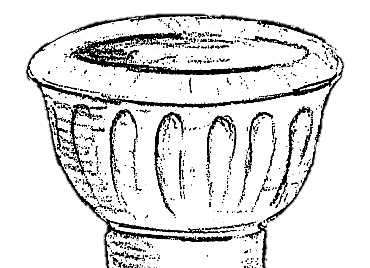 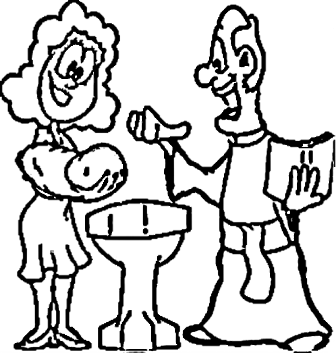 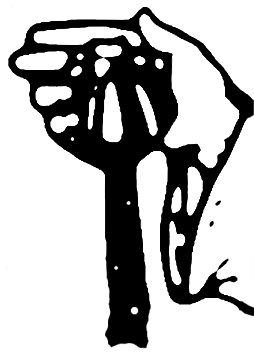 SIGNIFICADO:Es como una fuente de donde brotará el agua de vida eterna.SIGNIFICADO:Todo el rito sacramental se hace en el nombre de Dios Padre, Hijo y Espíritu Santo.SIGNIFICADO:Limpieza, pureza, símbolo de la nueva vida con Jesús. Muerte de todo pecado anterior.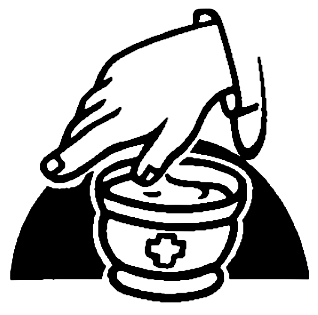 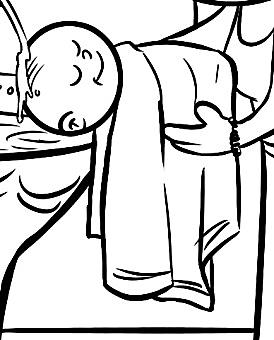 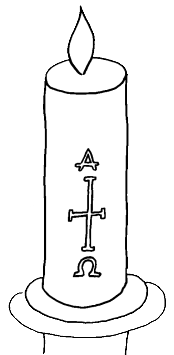 SIGNIFICADO:Para que el Espíritu Santo le dé fuerzas para seguir a Jesús.SIGNIFICADO:Pureza; símbolo de la nueva vida del cristiano como hijo de Dios.SIGNIFICADO:La luz de Dios que ilumina la vida del nuevo cristiano.